令和４年度波戸岬少年自然の家主催事業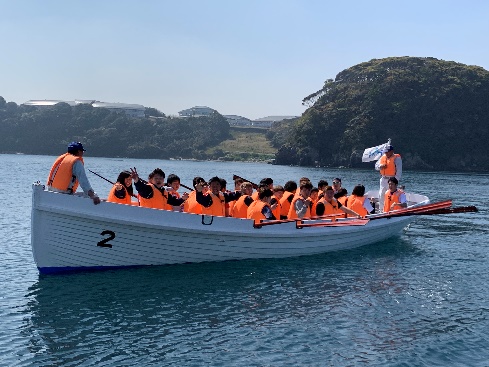 波戸セミナー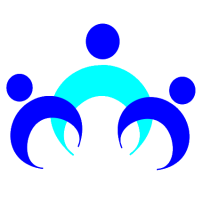 （下見・打合せ会）主催・会場　　　　佐賀県波戸岬少年自然の家　（佐賀県唐津市鎮西町名護屋5581-1）対象　　　当施設のご利用を予定されている学校の教職員や団体の引率者、または当施設の野外活動に関心のある方　15名程度(各回)日時　　　①令和４年５月９日（月）　　②令和４年５月１７日（火）③令和４年６月８日（水）　　④令和４年６月２１日（火）⑤令和４年８月９日(火)　　⑥令和４年８月２４日(水)※全日程14：00～16：00での開催します。参加費　　　無料日程　　　下記表のとおりです。　　　　　　　※予定は変更になる場合があります。☆1３：30から受付開始です。1４:00の開会行事に間に合うように受付を済ませてください。【活動の様子】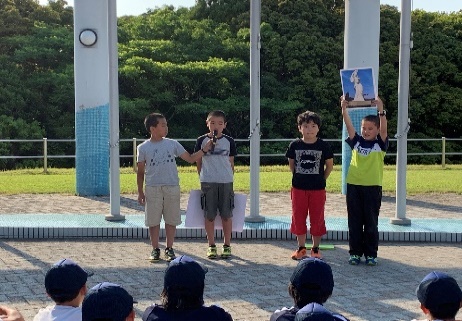 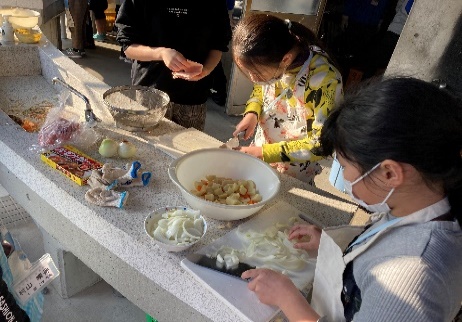 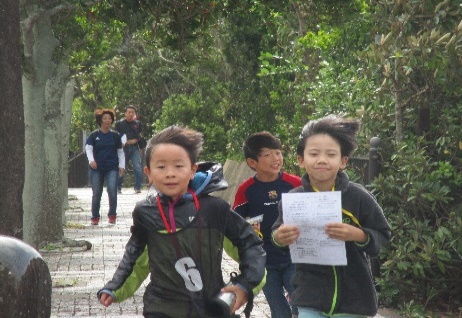 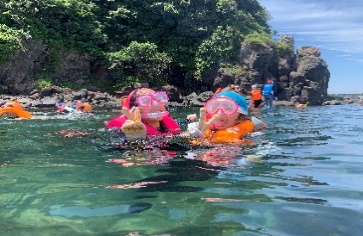 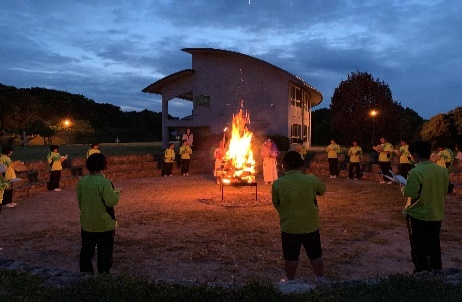 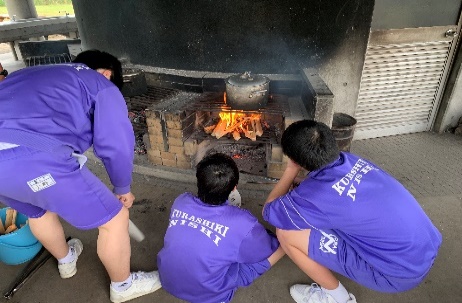 	（ウラ面もご覧ください）１．申込方法○受付開始：４月1８日（月）○募集締切：①４月２８日（木）②５月６日（金）③５月２７日（金）④６月１０日（金）⑤７月２９日(金)⑥８月１２日(金)○参加を希望される方は、対象別に次の必要書類をＦＡＸまたはメールで、当施設までお送りください。◆ご利用を予定されている学校の教職員や団体の引率者　→　【参加申込書】と【活動計画日程表】◆野外活動に関心のある方　→　【参加申込書】　　　　　　　　　※活動日程表は、HPからダウンロードできます。○お申込みを受理しましたらFAXの方には電話にて、メールの方には返信にて確認の連絡をいたします。3日以上経過しても連絡がない場合は、お問合せをお願いします。○参加決定通知は、①５月２日（月）②５月９日（月）③５月３０日（月）④６月１３日（月）⑤８月１日(月)⑥８月１５日(月)までに通知します。2．その他○個人情報の取り扱いには、十分注意を払い本事業においてのみ使用します。本事業における活動の様子を撮影した写真は、県または当施設の広報活動で利用させていただくことがあります。予めご了承ください。○検温、手洗い及びうがいの呼びかけ、アルコール消毒の設置こまめな換気、各部屋の消毒等、感染症対策を講じながら実施いたします。○新型コロナウィルスやその他感染症の流行状況によっては、定員を定めて実施する場合や中止する場合があります。　【参加申込書】  ※本紙をお申込書としてご使用できます。（コピー可）３．お問い合わせ・お申込先佐賀県波戸岬少年自然の家　〒847-0401　佐賀県唐津市鎮西町名護屋5581-1TEL：0955-82-5507　FAX：0955-51-1036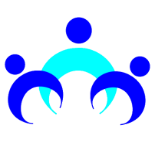 HP：https://www.hadosyou-saga.jp/　メール：info@hadosyou-saga.jp担当：木村・福田　　　　　　　　　　　　　　　　　　　　　　　　　　　　　　　　　　　　　　　　　　　　　　13：30　　　　　14：00　　　　　　　　　　　　　　　　　　　　　　　　　　　　　　　　16：0013：30　　　　　14：00　　　　　　　　　　　　　　　　　　　　　　　　　　　　　　　　16：0013：30　　　　　14：00　　　　　　　　　　　　　　　　　　　　　　　　　　　　　　　　16：0013：30　　　　　14：00　　　　　　　　　　　　　　　　　　　　　　　　　　　　　　　　16：0013：30　　　　　14：00　　　　　　　　　　　　　　　　　　　　　　　　　　　　　　　　16：0013：30　　　　　14：00　　　　　　　　　　　　　　　　　　　　　　　　　　　　　　　　16：00☆開会前に事前踏査の説明等も可能です。受付開会行事プログラム紹介当施設の利用案内や、提供できる主な活動について、動画等を交えて解説いたします。実際に活動するにあたっての質問にもお答えします。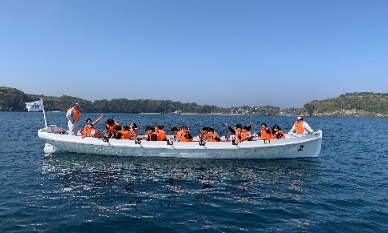 申込方法解説+利用打合せ必要書類へのご記入について、よくあるお問合せにお答えいたします。ご検討中のプログラムを指導員と相談しながら決定し、記入していただくこともできます。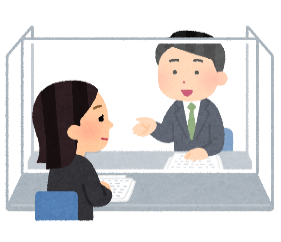 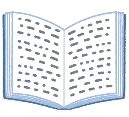 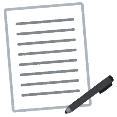 閉会行事施設案内（見学）ふりがな担当者様利用経験担当者様利用経験□初めて□　　　回目□初めて□　　　回目性別参加者名担当者様利用経験担当者様利用経験□初めて□　　　回目□初めて□　　　回目性別所属（学校・団体名）連絡先TELTEL所属（学校・団体名）連絡先FAXFAX所属（学校・団体名）連絡先携帯携帯住所〒〒〒〒〒〒〒参加希望期日※参加希望の期日に✓を入れてください□　①5月9日（月）　　　　□　②5月17日（火）□　③6月8日（水）　　　　□　④6月21日（火）□　⑤8月9日(火)　　　　□　⑥8月24日(水)□　①5月9日（月）　　　　□　②5月17日（火）□　③6月8日（水）　　　　□　④6月21日（火）□　⑤8月9日(火)　　　　□　⑥8月24日(水)□　①5月9日（月）　　　　□　②5月17日（火）□　③6月8日（水）　　　　□　④6月21日（火）□　⑤8月9日(火)　　　　□　⑥8月24日(水)□　①5月9日（月）　　　　□　②5月17日（火）□　③6月8日（水）　　　　□　④6月21日（火）□　⑤8月9日(火)　　　　□　⑥8月24日(水)□　①5月9日（月）　　　　□　②5月17日（火）□　③6月8日（水）　　　　□　④6月21日（火）□　⑤8月9日(火)　　　　□　⑥8月24日(水)□　①5月9日（月）　　　　□　②5月17日（火）□　③6月8日（水）　　　　□　④6月21日（火）□　⑤8月9日(火)　　　　□　⑥8月24日(水)□　①5月9日（月）　　　　□　②5月17日（火）□　③6月8日（水）　　　　□　④6月21日（火）□　⑤8月9日(火)　　　　□　⑥8月24日(水)◎その他、ご質問などありましたらご記入ください。◎その他、ご質問などありましたらご記入ください。◎その他、ご質問などありましたらご記入ください。◎その他、ご質問などありましたらご記入ください。◎その他、ご質問などありましたらご記入ください。◎その他、ご質問などありましたらご記入ください。◎その他、ご質問などありましたらご記入ください。◎その他、ご質問などありましたらご記入ください。